
KEY MESSAGES TO SHARE ON DIGITAL CHANNELS

Updated Thursday, 15 October 2020The below has been updated in view of London moving into Tier 2 Covid measures from 00:01, Saturday 17 October.Thrive LDN has collated the following key messages which can be shared across all social media channels to help signpost appropriate resources and guidance with those in your community. Images and videos: Right click the image and select ‘open link’ to download a full-size image to use across digital channels. Where relevant, videos have been added as links to download directly.Signposting to mental health and wellbeing resourcesSignposting to mental health and wellbeing resourcesSignposting to mental health and wellbeing resourcesTwitterIt has never been more important for each of us to think and talk more about #MentalHealth and wellbeing, and to seek support when needed.There are a range of free resources, online tools and helplines available to help you cope and stay well: https://thriveldn.co.uk/resources/tools-and-resources-to-help-your-mental-health-and-wellbeing/ 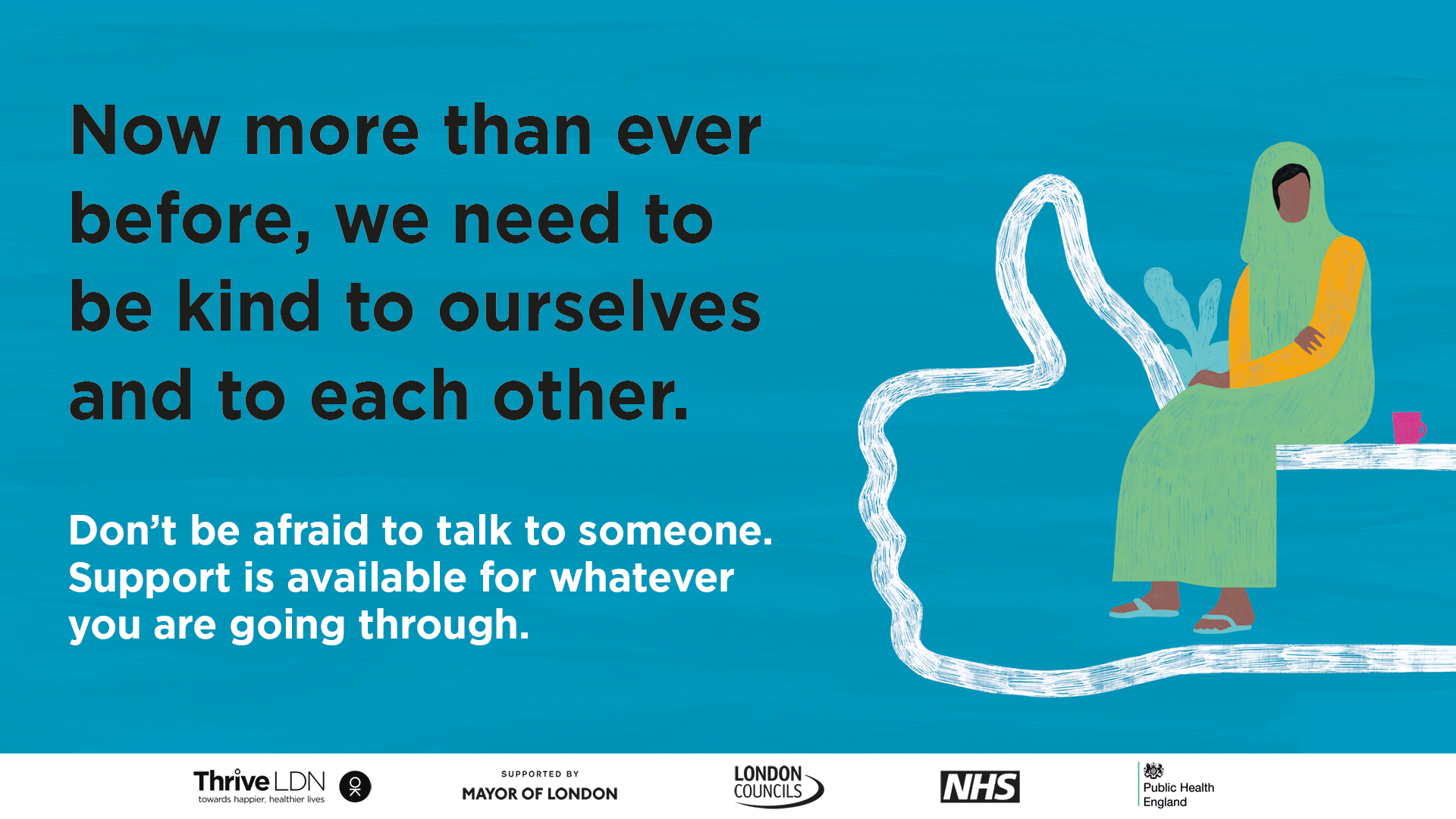 InstagramFeeling worried or stressed is normal but it’s really important that we take care of our #MentalHealth and wellbeing as much as possible.There are a range of free resources, online tools and helplines available to help you cope and stay well. Visit @ThriveLDN and the links in their bio.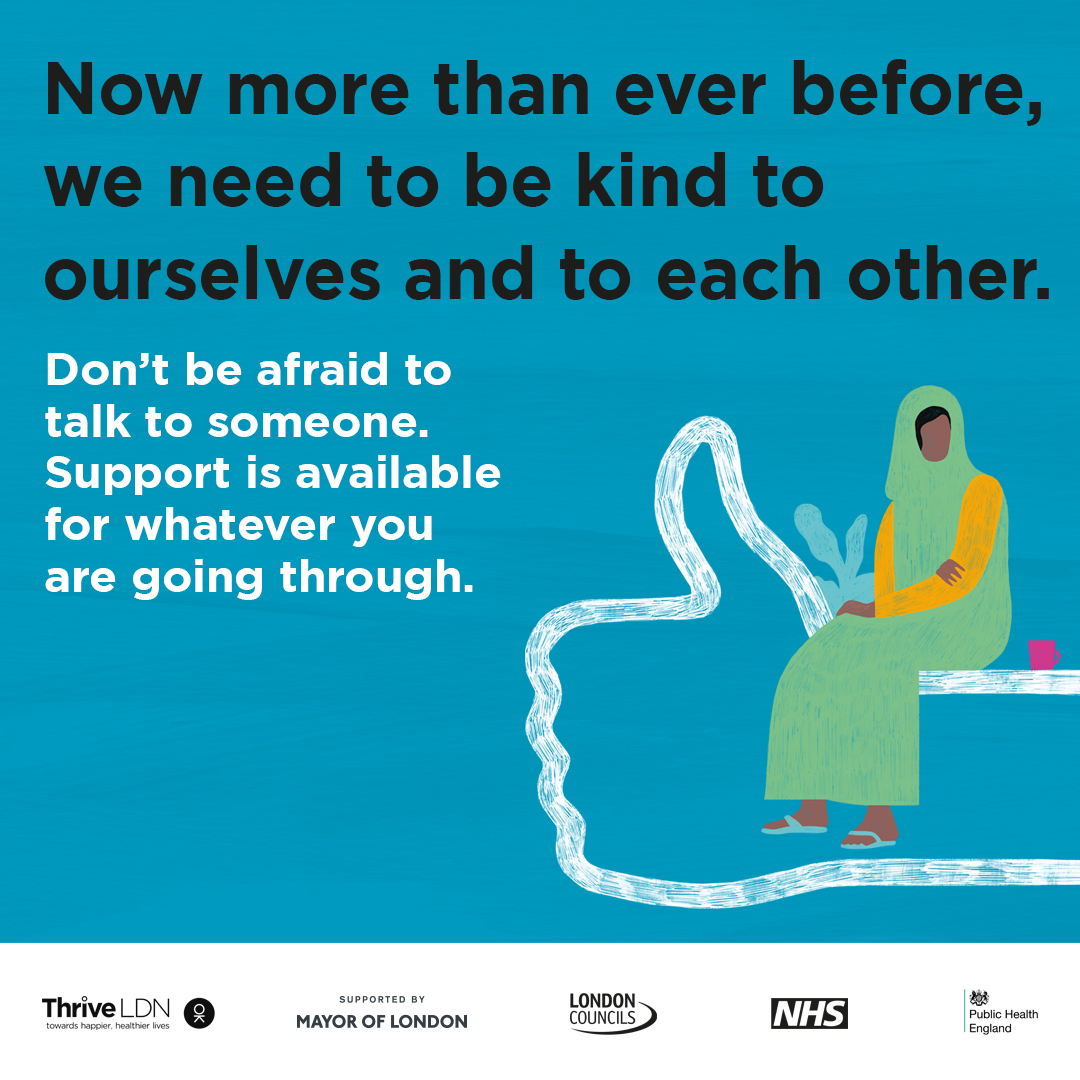 Instagram StoriesJust add picture and tag @ThriveLDN or if able, the link for users to swipe should be: https://thriveldn.co.uk/resources/tools-and-resources-to-help-your-mental-health-and-wellbeing/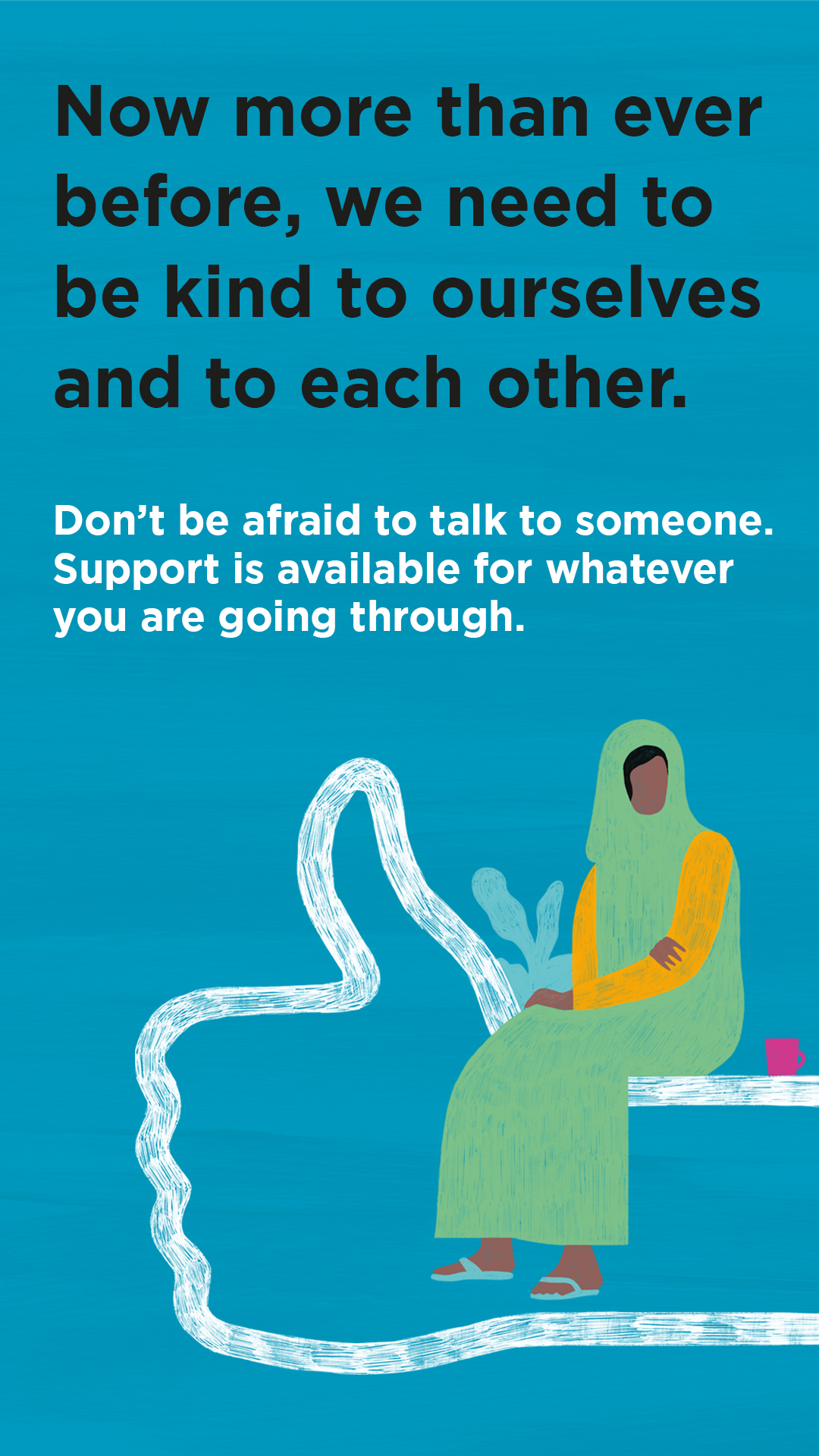 FacebookFeeling worried or stressed is normal but it’s really important that we take care of our #MentalHealth and wellbeing as much as possible. For #MentalHealthAwarenessWeek, Thrive LDN has put together some helpful tips on keeping yourself well and ways to get support if you are finding it hard.Good Thinking digital wellbeing serviceGood Thinking digital wellbeing serviceGood Thinking digital wellbeing serviceTwitterTimes may feel uncertain as London is in Tier 2 #COVID__19 measures and restrictions, and it's perfectly normal to feel worried.
@GoodThinkingUK has a range of FREE apps and resources to help with anxiety, low mood, sleeping difficulties or stress.
➡️ www.good-thinking.uk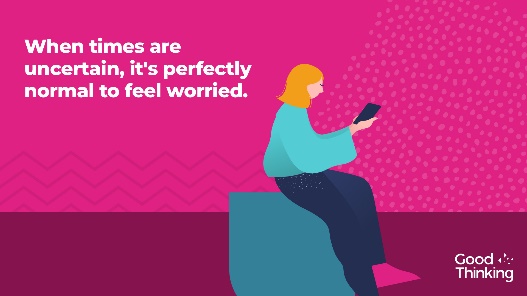 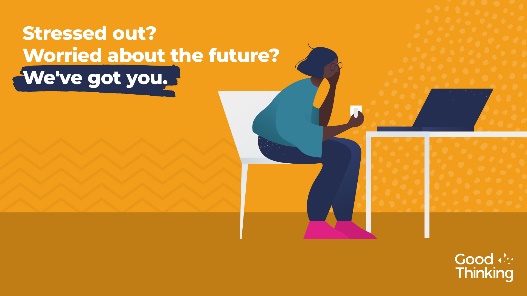 InstagramWhen times are uncertain, it is perfectly normal to feel worried. Help is available. There are a range of free apps and resources from @goodthinkinguk to help if you have anxiety, low mood, sleeping difficulties or stress.➡️ www.good-thinking.uk #MentalHealth #Wellbeing #London #Londoners #Support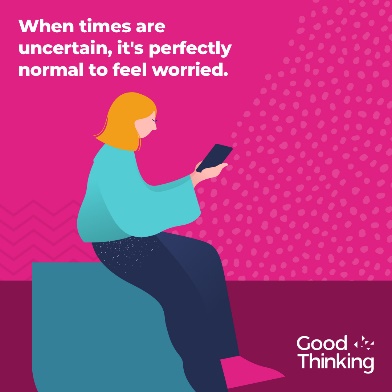 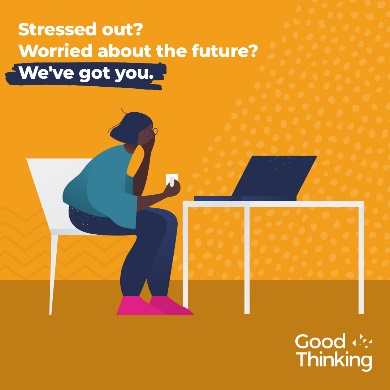 LinkedIn and FacebookTimes are uncertain as the government has announced that London will move into Tier 2 Covid measures, and it's perfectly normal to feel worried. @GoodThinkingUK help and support is available if you have anxiety, low mood, sleep difficulties or stress. There's lots you can do to build resilience, stay positive and boost mood. With more than 120 online resources, including wellbeing information sources; guides to improving mental health; courses on and offline; mobile apps and other therapy approaches, Good Thinking also provides articles, podcasts, worksheets and a self-assessment tool.Visit: www.good-thinking.uk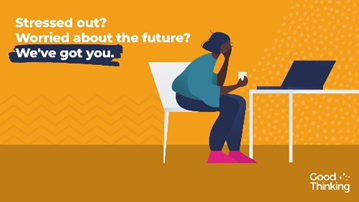 Wellbeing guidance in 27 languagesWellbeing guidance in 27 languagesWellbeing guidance in 27 languagesTwitterIt's normal to feel stressed or worried in these difficult times. 
That’s why @ThriveLDN, @DOTW_UK & @MayorofLondon have teamed up to create six practical steps to help you cope and stay well.
Available to download in English and 26 other languages: https://www.doctorsoftheworld.org.uk/wellbeing-guidance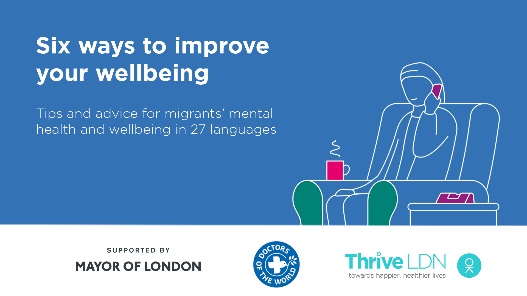 Video link: https://thriveldn.co.uk/wp-content/uploads/2020/09/Wellbeing-Guidance-FINAL.mp4 
(open link, then right click and ‘save as’ to download)InstagramIt's normal to feel stressed or worried in these difficult times. @ThriveLDN, @dotw_uk & @mayorofldn have teamed up to create six practical steps to help you cope and keep well.Available to download for free in English and 26 other languages: https://www.doctorsoftheworld.org.uk/wellbeing-guidanceRemember, it is OK not to feel OK.#MentalHealth #ThriveLDN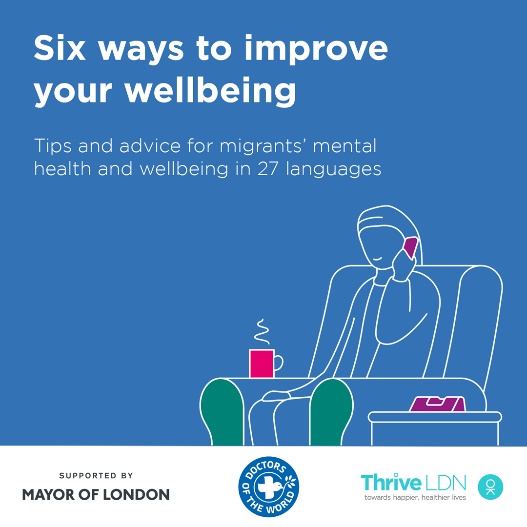 Video link: https://thriveldn.co.uk/wp-content/uploads/2020/09/Wellbeing-Guidance-FINAL.mp4 
(open link, then right click and ‘save as’ to download)FacebookIt's normal to feel stressed or worried in these difficult times. Thrive LDN, Doctors of the World UK and the Mayor of London have teamed up to create six practical steps to help you cope and keep well.Available to download for free in English and 26 other languages: https://www.doctorsoftheworld.org.uk/wellbeing-guidanceRemember, it is OK not to feel OK.#MentalHealth #ThriveLDN #Support #Wellbeing Video link: https://thriveldn.co.uk/wp-content/uploads/2020/09/Wellbeing-Guidance-FINAL.mp4(open link, then right click and ‘save as’ to download)Partner accounts to tag: Thrive LDNMayor of LondonDoctors of the World UKNHS wellbeing webinar seriesNHS wellbeing webinar seriesNHS wellbeing webinar seriesTwitterIt's normal to feel stressed or worried in challenging times. Explore @HealthyLDN's new NHS Wellbeing Webinars:1⃣ #WorkingFromHome & Staying Well 2⃣ Anxiety 3⃣ Low MoodEach clinically led webinar offers strategies to support your wellbeing. ➡️ https://thriveldn.co.uk/resources/coping-well-during-covid/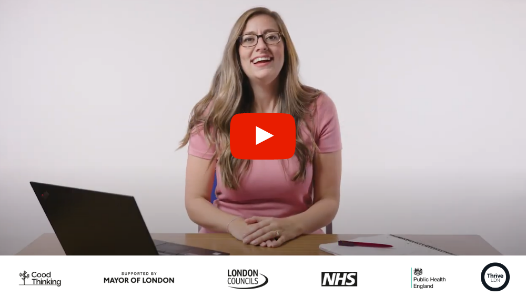 Partner accounts to tag: @HealthyLDN @NHSEnglandLDN @PHE_London @londoncouncils @MayorofLondonTwitterThe NHS #CopingWellDuringCovid webinar series has provided Londoners with support in areas such as managing anxiety, sleeping better & working from home and staying well.You can watch the full series back now via the @ThriveLDN website: thriveldn.co.uk/resources/coping-well-during-covid Partner accounts to tag: @HealthyLDN @NHSEnglandLDN @PHE_London @londoncouncils @MayorofLondonTwitter🎢 When times are uncertain, it's understandable to experience a rollercoaster of emotions.Watch @HealthyLDN's #CopingDuringCovid webinars - here to help you cope with the impact of COVID-19, covering:1⃣ #Wellbeing2⃣ #Anxiety 3⃣ #LowMood4⃣ #Sleep➡️ https://thriveldn.co.uk/resources/coping-well-during-covid/Partner accounts to tag: @HealthyLDN @NHSEnglandLDN @PHE_London @londoncouncils @MayorofLondonInstagramThe NHS #CopingDuringCovid webinar series has provided Londoners with support in areas such as managing anxiety, sleeping better & working from home and staying well.You can watch the full series back now via the @ThriveLDN website 👉 thriveldn.co.uk/resources/coping-well-during-covid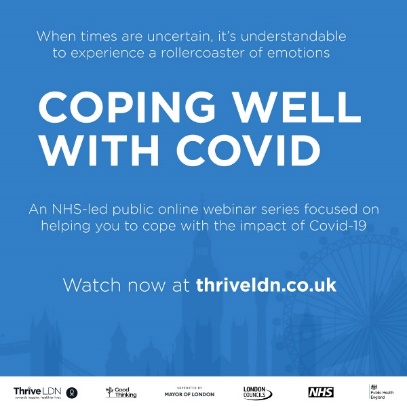 #ZeroSuicideLDN campaign#ZeroSuicideLDN campaign#ZeroSuicideLDN campaignTwitterLiving and working in London can be stressful, and right now for some it may be overwhelming. Would you be able to spot a colleague or friend in distress? There’s FREE 20 minute @Zer0Suicide online training to help.Visit 👉 thriveldn.co.uk/zerosuicideldn #ZeroSuicideLDN campaign collateralInstagramLiving and working in London can be stressful, and right now for some it may be overwhelming. Would you be able to spot a colleague or friend in distress? There’s FREE 20 minute online training provided by the @zerosuicidealliance to help.

Visit 👉 thriveldn.co.uk/zerosuicideldn

Save a life... take the training today.#ZeroSuicideLDN #London #LifeInLondon #WeAreLDN #OKLDN #SuicidePrevention #Teamwork #Together #ZeroSuicideAlliance #Londoners #MentalHealth #OnlineTraining#ZeroSuicideLDN campaign collateralFacebookLiving and working in London can be stressful, and right now for some it may be overwhelming. Would you be able to spot a colleague or friend in distress? There’s FREE 20 minute online training provided by the Zero Suicide Alliance to help.Visit 👉 thriveldn.co.uk/zerosuicideldnSave a life... take the training today.#ZeroSuicideLDN #London #LifeInLondon #WeAreLDN #OKLDN #SuicidePrevention #Teamwork #Together #ZeroSuicideAlliance #Londoners #MentalHealth #OnlineTraining#ZeroSuicideLDN campaign collateralPartner accounts to tag: Thrive LDNZero Suicide AllianceMayor of London